Blankett F4H-5	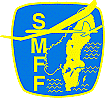 Domarprotokoll statisk bedömning F4H: Utgåva 1- 2019Klass:	 F4H	Startnr: ……..	Namn: …………………………...	         SMFF nr: ……..Modell: ……………………………………………….             Domare: …………...............................................................Nr BedömningspunktKPoängAnmärkning 1Konfiguration (kontur):XX  a.-Sidovy 7  b.-Ändvy7  c.-Planvy72Färg/ KulörXX  a.-Likhet4  b.-Komplexitet23MarkeringarXX  a.-Likhet7  b.-Komplexitet34Realism7  a.Originality of Model6Totalt K50XTotalt PoängX